NORTH DEANERY SKI TRIPSunday, January 5, 2020Perfect North SlopesLawrenceburg, IN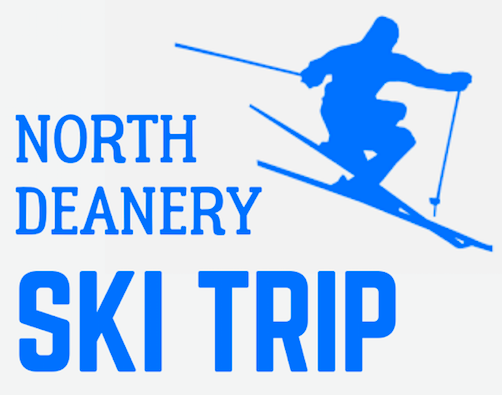 Who: All Students in Grades 7-12 When: Sunday, January 5, 2019	     Meet at St. Matthew for 7:30am Mass.    	     Return to St. Matthew approximately 8:00pm. Where: Perfect North SlopesCost: Early Bird Registration: $70 due by Monday, November 18    Regular Registration: $85 due by Monday, December 2
   (Costs include ski/snowboard rental, helmet rental, lift ticket, tubing, and bus ride;	Discounted price if you own your own equipment)   Online Registration is at stluke.org/youth-ministryThings to Remember:Dress in layers and for the weather! You will get warmer the longer you ski/snowboard/tube. Bring a change of clothes for the bus ride home.Bring money for meals at the ski lodge or a sack meal and snacks. There will be NO STOPS to and from Perfect North Slopes.Disclaimer:Due to weather conditions, we cannot guarantee this trip will happen on the scheduled date.If cancelled due to weather, trip may be rescheduled. You will receive your ski ticket money back if you cannot make the rescheduled date, and we will do our best to sell your seat on the bus.If it is cancelled, and there is no make-up date possible, you will be refunded the ski ticket plus partial bus fee, depending on cancellation fees from the bus company.Be sure (1) Permission Slip and (2) Waiver are submitted to Therese Hartley NO LATER THAN MONDAY, DECEMBER 2 We need chaperones! Please let Therese Hartley know if you can come and whether you need rental equipment. 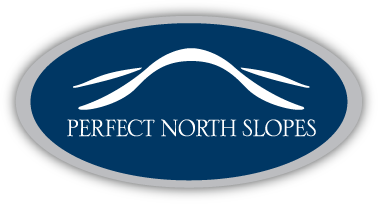 NDYMA – TRAVEL EVENT GUIDELINES 2019-2020 SKI TRIP	Name of Participant: ____________________________________   D.O.B. ____/____/______You are representing the Archdiocese of Indianapolis and your parish during this event and we expect you will represent us well. We expect that you will display mature and responsible behavior, which for many years has been the trademark of Catholic youth.Some Expectations:All participants are expected to arrive on time.All participants are expected to demonstrate common courtesy and respect at all times. Inappropriate language/behavior will not be tolerated.Socializing should always been done in public areas.Dress should reflect the value of modesty. Writing on clothing should reflect Christian values.The possession or consumption of any alcoholic beverage and/or possession/use of any illegal drug by an individual is not permitted.Smoking is not permitted.Weapons and drug paraphernalia are not allowed.If under the age of 18, prescription drugs need to be given to an adult for storage and distribution.All participants must follow the transportation rules and regulations set forth by the Archdiocese of Indianapolis; of which will be announced and enforced upon departure of the event, and must be followed for the duration of the event. Any rule that is not followed will result in parents being contacted and your bus seat being reassigned next to a chaperone.Infraction of these rules can mean immediate dismissal with no refund. I understand and agree to this behavior code. I also understand and agree that at any time of an infraction requiring my dismissal, I am responsible for my removal from the premises and any costs involved.I also understand and agree that my parents or guardians will be notified at the time of an infraction requiring my dismissal. My parents or guardians will be responsible for my removal from the premises and any costs involved. **Youth Signature: ___________________________________________________________ 	Date: ______________I request that my child, _________________________________________ be allowed to participate in the Perfect North Ski Trip on January 5, 2020  and hereby release and indemnify The North Deanery Youth Ministers, its staff, volunteers and the Archdiocese of Indianapolis, from any and all liability from claims of any kind or nature whatsoever from my child’s participation in this event. I understand that I will be notified at the time of any major infraction by my child, which will result in his/her dismissal from the event. I will also be required to pick up my child from the event at the time of the infraction.  I grant the permission of First Aid to be given to my student by the people in charge of the event, and those transporting my child to and from the program as their judgement deems advisable, and to make the necessary referrals to qualified physicians for treatment of illness or accidents of a more serious nature. I understand I will be promptly notified in the event of any serious illness or accident and prior to any major surgery, except when delay in such communication would endanger life. In case of medical emergency, I understand that every effort will be made to contact the parent/guardian of the participant. In the event that I cannot be reached, I hereby give permission to the physicians selected by the adult staff to hospitalize, secure proper treatment for and to order injection, anesthesia or surgery, if deemed necessary for my child.Insurance Company Name: __________________________________________________________________________Name of Policy Holder: ______________________________________________________________________________Policy Number: ___________________________________________ Group Number:  ___________________________Authorized Physician: ________________________________________ Phone Number: _________________________Any Medical Conditions/Allergies ______________________________________________________________________Parent Name(s): ___________________________________________________________________________________ Parent Cell Phone Number(s): ________________________________________________________________________Parent Email Address(es):  ___________________________________________________________________________**Parent Signature: ____________________________________________________________	Date: ______________I can Chaperone: _______    I am Safe & Sacred trained: _______   I have a Background Check on file: _______I am able to Ski and chaperone on the slopes: _______	I will be a Lodge Parent: _______